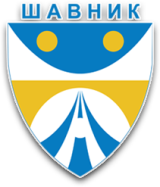 C R N A  G O R ASKUPŠTINA OPŠTINE-Predsjednica-Br. 01-082/21-1177Šavnik, 22.04.2021. godineNa osnovu člana 57 Poslovnika o radu Skupštine Opštine Šavnik („Sl. list CG-opštinski propisi“, br. 41/18)  S A Z I V A MXIX sjednicu Skupštine opštine Šavnikza 29.04.2021. godine (četvrtak)Sjednica će se održati u zgradi Skupštine Opštine Šavnik, (sala SO Šavnik) sa početkom u 11:00 časova.Za sjednicu predlažem sljedeći:Dnevni red :Prijedlog Rješenja o razrješenju Sekretara SO Šavnik;Prijedlog Rješenje o imenovanju v.d. Sekretara  SO Šavnik;Izvještaj o radu Predsjednika opštine i radu organa lokalne uprave i službi za 2020. godinu;Prijedlog Odluke o naknadi za urbanu sanaciju;Prijedlog Odluke o prirezu poreza na dohodak fizičkih lica;Prijedlog Odluke o proglašenju biznis zone Boan;Prijedlog Odluke o stavljanju van snage Odluke o opštinskim i nekategorisanim putevima;Prijedlog Odluke o stavljanju van snage Odluke o privremenim objektima;Prijedlog Odluke o stavljanju van snage Odluke o građevinskom zemljištu;Prijedlog Odluke o stavljanju van snage Odluke o naknadi za korišćenje komunalnih dobara od opšteg interesa;Prijedlog Jednogodišnji Program uređenja prostora opštine Šavnik za 2021. godinu;Prijedlog Odluke o davanju saglasnosti na Ugovor o podzakupu;Prijedlog Odluke o davanju saglasnosti na izmjene Statuta d.o.o. „Komunalne djelatnosti“ Šavnik;Informacija o radu Stanice policije Šavnik za 2020. godinu;Informacija o radu Centra za socijalni rad-područna jedinica Šavnik za 2020. godinu;Izbor i imenovanja.                                                                                                                                                          PREDSJEDNICA,                                                                                                                                                         Nadežda Kotlica, s.r.